Муниципальное дошкольное образовательное учреждение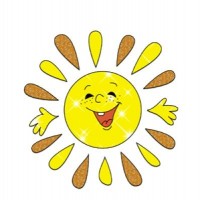 «Детский сaд № 142» г. ЯрославляДидактические игры с детьми раннего возрастав детском саду и в семье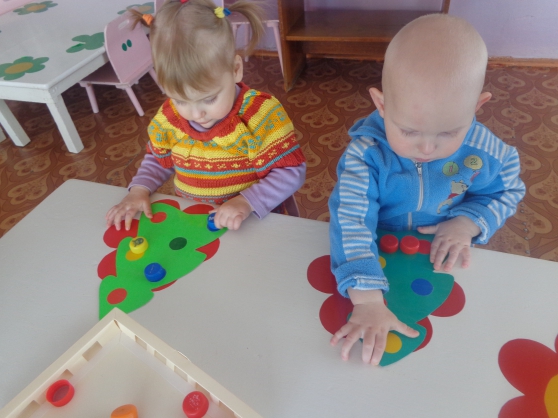 Составила: педагог Артемьева Любовь Борисовна 2020Тема раннего развития очень актуальна и требует самого серьезного отношения и внимания к ней со стороны родителей и педагогов.Начинать развитие надо как можно раньше. Дети раннего возраста – пытливые «исследователи», любопытные и энергичные. Они познают окружающий мир «играючи» и полны восторгов по поводу каждого своего нового «открытия».Дидактические игры являются необходимым и наиболее действенным методом воспитания и обучения детей раннего возраста, в частности в формировании у них высших психических функций, моторики пальцев и координированных движений рук, развития речи, сенсорных чувств, любознательности, устойчивого интереса и волевых черт характера. Забавные игры с мягкими пазлами развивают мелкую моторику, речь, внимание, мышление, восприятие у ребенка, развивают сенсорные чувства. Эти игры устанавливают и поддерживают между мамой и ребенком близкие, доверительные отношения, так как взрослый принимает непосредственное участие во всех играх детей. Игры помогают наладить более тесный контакт с окружающим миром.Эти игры увлекают малышей. Их легко смогут сделать родители, педагоги из подручного материала.Игры необходимо проводить под контролем взрослых, чтобы ребенок не смог нанести себе вред, засунув мелкие детали в нос, рот, уши.Игры можно использовать как в индивидуальной, так и в групповой работе с детьми раннего возраста, как в детском саду, так и дома.ВиноградЦель: учить детей соотносить предметы по величине, совершенствует мелкую моторику рук.Оборудование: мягкий пазл «виноград» с большими и маленькими круглыми отверстиями, маленькие и большие круглые вкладыши.Содержание: показать детям решетку мягкого пазла «виноград» (без вкладышей) с круглыми отверстиями разной величины и ягодки (вкладыши), называя их большими и маленькими.Прочитать стихотворение.Виноград, виноград,Много ягодок подрядВыросло на ветке – Объеденье деткам.Раздать детям индивидуальный материал для совместной работы с мамой.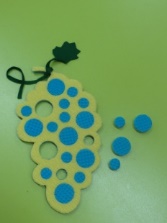 Обратите внимание детей, что отверстия у винограда разные, большие и маленькие и вкладыши (ягодки) тоже большие и маленькие.Большими и маленькими ягодками можно закрыть все отверстия.Предложить детям вставить ягодки (кружки) в соответствующие по размеру отверстия.			ЖирафЦель: учить детей соотносить предметы по величине, совершенствует мелкую моторику рук.Оборудование: мягкий пазл «Жираф» с большими и маленькими круглыми отверстиями, вкладыши тех же размеров и формы, картина жирафа.Содержание: Покажите детям картинку жирафа.Обратите внимание детей на высокий рост жирафа и на пятна по всему телу.Прочитайте стихотворение.Это что за великан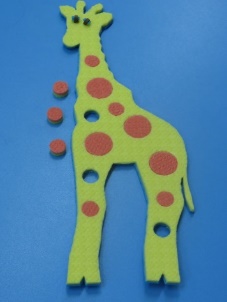 Ростом как подъёмный кран?Это голову задрав,Нас приветствует жираф.Раздайте детям мягкий пазл «Жираф» (отдельно решетку и кружки) и предложите вставить кружки (пятнышки) в соответствующее по размеру отверстия.Какой красивый жираф получился и весь в пятнышках.ПароходЦель: учить детей соотносить предметы по величине, совершенствовать мелкую моторику рук.Оборудование: мягкий пазл «Пароход» с большими и маленькими круглыми отверстиями, вкладыши тех же размеров и формы, игрушечный кораблик.Содержание: Покажите детям игрушечный кораблик и прочитайте стихотворение, сопровождая текст движениями.Кораблик плыл по речке,В небо он пускал колечки;Пых – пых, пых – пых,Пых – пых, пых – пых.Наш кораблик плывет,На волнах качается.Вверх – вниз, вверх – внизНа волнах качается.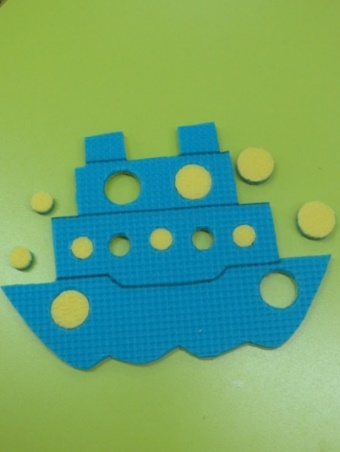 Раздайте детям для игры по мягкому пазлу «Кораблик».Обратите внимание детей на окна кораблика (большие и маленькие).Предложите вставить кружки (окошки) в соответствующее по размеру отверстия.Пряники и печеньеЦель: учить детей соотносить предметы по форме (круг, квадрат), совершенствовать мелкую моторику рук.Оборудование: Мягкий пазл с круглыми и квадратными отверстиями, вкладыши той же формы.Содержание: Маша гостей пригласила и напекла угощенье. Предложите малышам разложить пряники (кружочки) и печенье (квадраты) на поднос и подать гостям к чаю.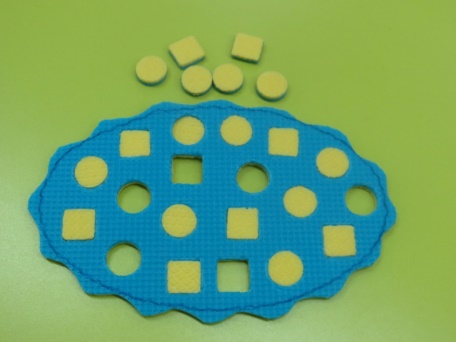 ЯблонькаЦель: учить детей соотносить предметы по величине, развивать мелкую моторику рук.Оборудование: Мягкий пазл «Яблоня» с большими и маленькими круглыми отверстиями, вкладыши той же величины, картина (рисунок) яблони с яблоками.Содержание: Покажите детям рисунок яблони. В конце лета созревают на яблоньке яблоки.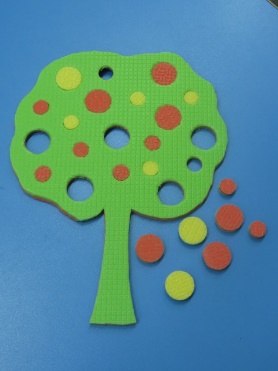 Яблоки бывают большие и маленькие, желтые, красные и зеленые.Раздайте детям игру и предложите украсить яблоньку яблоками; вставить кружки (яблоки) в соответствующие по форме отверстия.ДомикЦель: учить детей соотносить предметы по форме (круг, квадрат); развивать мелкую моторику рук.Оборудование: мягкий пазл «Домик» с круглыми и квадратными отверстиями разной величины; вкладыши под отверстия.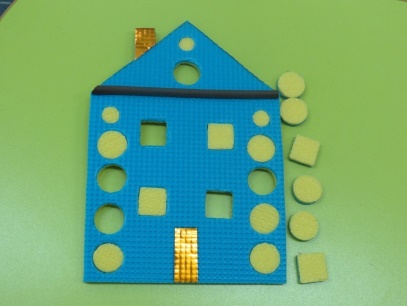 Содержание:Прочитайте детям стихотворение.Мы построим крепкий дом,Будем жить все вместе в нем.Дом из бревен, с окнамиБудет теплый, светлый он.	Предложите детям достроить дом, вставив кружки и квадраты в соответствующие отверстия.Возраст ребенка до 3 - х лет – самое благоприятное время для начала развития у него любых способностей. Поэтому важно не упустить момент и вовремя начать заниматься с ребенком.Надеюсь, что участие малышей в дидактических играх облегчит им дальнейшее обучение на занятиях в детском саду и дома; подготовит к умственной работе, необходимой для систематического обучения в школе.Играйте с малышом как можно чаще. Играйте с удовольствием!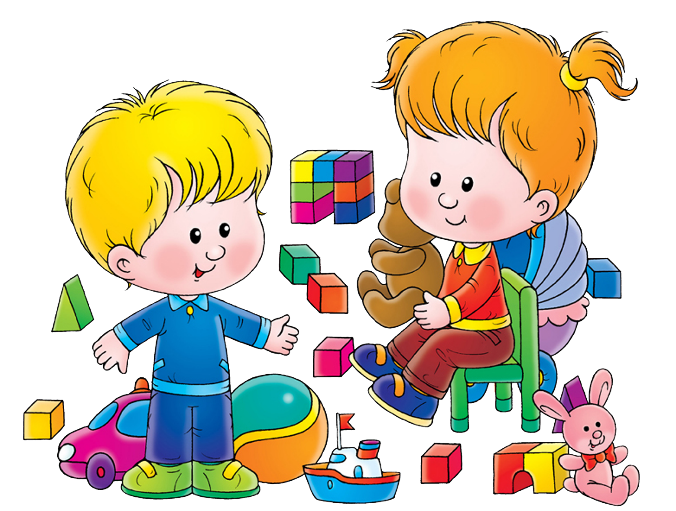 